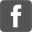 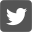 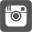 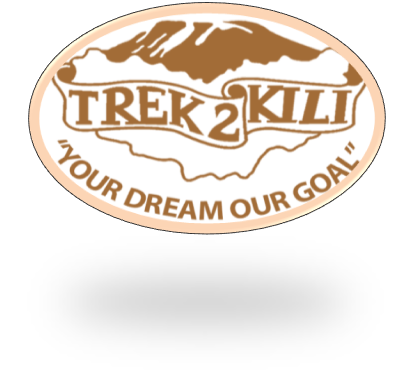 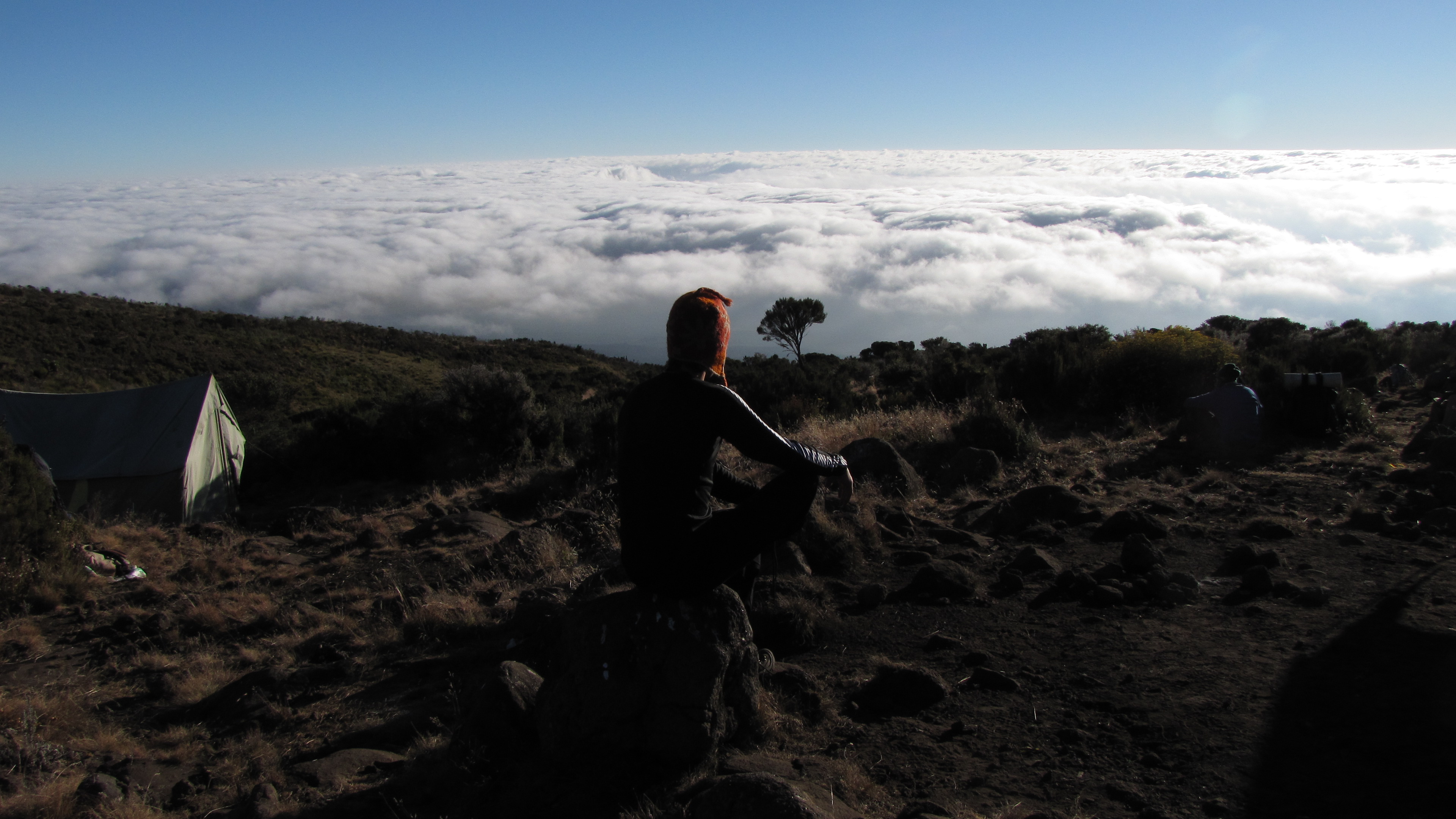 MT. KILIMANJARO NORTHERN CIRCUIT 8 DAY 7 NIGHT TREKThe Northern Circuit route is one of the best routes on Kilimanjaro, offering nearly 360 degrees of beautiful scenery including the quiet, rarely visited northern slopes. As the longest route on Kilimanjaro, the Northern Circuit allows for the best acclimatization time and the highest summit success rate, therefore this route is highly recommended.The route approaches Mount Kilimanjaro from the west, beginning with a long drive from Moshi to Londorossi Gate. From there, the first two days are spent trekking through the rainforest to Shira Ridge, before crossing the Shira Plateau. The route then heads north and circles clockwise from Moir Hut to Buffalo Camp to School Hut, before summiting from the east.Duration: 8,9 or 10 days
Difficulty: Medium
Scenery: Excellent
Traffic: LowUpon arrival to Kilimanjaro International Airport, you will be met and transferred for overnight accommodation at Kilimanjaro Wonders Hotel 4stars  B&B.  Your head guide will meet you for your briefing, gear check and arrange for you to hire any equipment you may need.DAY 1: LONDOROSSI GATE(2,100 meters) STARING POINT (2,389/7838ft )MTI MKUBWA CAMP(2,785/9137ft)Altitude gained: 396mThe Northern Circuit Route begins at Londorossi Gate (2,100 meters) in the West, the same start point as the Lemosho Route. The drive to Londorossi Gate takes approximately two hours from Moshi and considerably longer from Arusha. Registration with the Kilimanjaro National Park authorities occurs at the gate and then you will be driven further up the mountain to the trailhead starting point. Most tour operators serve lunch here before the short first day trek to MtiMkubwa Camp (2,785 meters) begins. You may get lucky and spot large wildlife like elephant and buffalo that sometimes emerge from the rainforest onto the path as you trek towards your first camp. Dinner will be served when you reach MtiMkubwa Camp. 
                                                                                                   Distance: ~4.8km / 3 miles 
                                                   Trekking time: 3-4 hours 
                                                          Zone: RainforestDAY 2:  MTI MKUBWA CAMP (2785m/ 9137ft )- SHIRA I CAMP (3504m/ 11496ft)Altitude gained: 719mYou will spend the first hour trekking through the last section of rainforest path before entering the low alpine moorland zone which follows up onto the Shira Plateau. The trek is relatively short and gradual, ending at Shira Camp 1 (3,504 meters). 

Distance: ~7.9km / 5 miles 
Trekking time: 5-6 hours 
Zone: Rainforest / Low Alpine ZoneDAY 3: SHIRA 1 (3504m/11496ft) TO MOIR HUT  (4161m/13651ft)Altitude gained: 657mA long trek heading east which passes through the ‘Garden of the Senecios’ and then enters the high alpine desert zone. The morning is spent trekking up to Lava Tower and the iconic Shark’s Tooth rock formation at 4,600 meters, where you will have lunch. After lunch you will join the northern circuit heading down to Moir Camp at 4,161 meters (see map above). This is an important day in your trek as you will get to experience high altitude and then sleep low, which is good for the acclimatization process. 

Distance: ~ 9.8km / 6.1 miles 
Trekking time: 5-7 hours 
Zone: Low alpine zone / High alpine zoneDAY 4: MOIR CAMP (4,155m/13,632ft) TO BUFFALO CAMP (4,033m/13,232ft)Altitude lost: 122mToday its involves a moderately steep climb out of Moir Valley. Trekkers can take a small detour here to climb the summit of Little Lent Hill at 4,375 meters before returning to the Northern Circuit trail. From here the route follows a series of inclines and declines, skirting around the northern slopes of Kibo to Buffalo Camp (4,033 meters).The trek gives great vistas out across the plains that lie north of Kilimanjaro and stretch out to the Kenyan / Tanzanian border. You will arrive at Buffalo Camp just after midday, where you will have lunch and have time to rest after a long day hiking. 

                                                      Distance: ~9.2km / 5.8miles 
                                                      Trekking time: 5-7 hours 
                                                        Zone: High alpine zone

                                                    DAY 5: BUFFALO CAMP (4033m/13,232ft)  – RONGAI 3RD CAVE (3,936m/12,193ft)Altitude lost: 97m Starts with a climb up the Buffalo ridge and down into Porfu Camp where lunch is usually served. The route then continues east around the northern slopes to the Rongai Third Cave at 3,936 meters. The trek is shorter than the day before and by now you should be feeling well acclimatised to the altitude. You will arrive at the Third Cave just around mid-afternoon. 

Distance: ~6.8km / 4.3miles 
Trekking time: 5-7 hours 
Zone: High alpine zone and low alpine zoneDAY 6: RONGAI 3RD CAVE  (3936m/12913ft) – SCHOOL HUT  (4717m/15,476ft)Altitude gained: 781mToday its involves a steady incline up and over the Saddle which sits between the peaks of Kibo and Mawenzi Peak. Trekkers then continue walking south-west up to School Hut (4,800 meters). After arriving at School Hut you will be served an early dinner and then you should get some shut-eye as you will be awoken before midnight to start your summit attempt. Remember to prepare all your gear, including warm clothes, insulated water bottles, snacks, headlamp and camera before going to bed. 

Distance: ~4.8km / 3miles 
Trekking time: 4-5 hours 
Zone: High alpine zone and glacial zoneDAY 7: SCHOOL HUT ( 4717m/15476ft) – SUMMIT ( 5,895 m/19341ft) – MILLENIUM CAMP (3,827 m/12556ft)Altitude gained: 1178mAltitude lost: 2068m (descent)
You will be awoken around 11:30 with hot tea and biscuits and will then begin the steep incline up the slopes of Kibo under the cover of darkness. Your first check-point is Hans Meyer Cave where you will take a short break. The climb steepens as you approach Gilman’s Point (5,681 meters), which will be around 5-6 hours after departing School Hut. Take a moment to enjoy the approaching dawn and incredible view out and across to Mawenzi Peak, but remember you still have 2 hours trekking to reach Uhuru Peak so dig deep for the energy. The slope flattens as you head west around the crater rim and you should arrive at the summit at or just after sunrise. Your stay here will be brief so get as many pictures as you can of the incredible views and surrounding glaciers. You will then retrace your steps back around the crater rim to Stella Point (5,739 meters) where you will turn south and head down the heavily screed slopes of Kibo to Barafu Camp (4,680 meters). Most trekkers take a short break here before continuing down to Millennium Camp (3,950 meters) for your final night on the mountain. In total you will be trekking for 14-16 hours on day eight so it is important to pace yourself, remain hydrated and keep your blood sugar levels up. Note: some tour operators return via Gilman’s Point to Horombo Hut using the Marangu Route. You will be awoken around 11:30 with hot tea and biscuits and will then begin the steep incline up the slopes of Kibo under the cover of darkness. Your first check-point is Hans Meyer Cave where you will take a short break. The climb steepens as you approach Gilman’s Point (5,681 meters),                                 Distance: ~5.9km / 3.7 miles ascent and 8.4km / 5.2 mile descent 
                                 Trekking time: 6-8 hours ascent and then 4-6 hour descent 
                                 Zone: Glacial zone and all preceding zonesDAY 8: MILLENIUM CAMP 3827m/12,556ft   - MWEKA GATE 1633m/5358ft – MOSHI 970m Altitude lost: 2194m
After breakfast and a heartfelt ceremony of appreciation and team bonding with your crew it’s time to say goodbye. We continue the descent down to the Mweka Park Gate to receive your summit certificates. As the weather is drastically warmer, the terrain is wet, muddy and steep and we highly recommend Gaiters and trekking poles. From the gate, a vehicle will meet you at Mweka village to drive you back to your hotel in Moshi (about 30 minutes). Enjoy a long over due hot shower, dinner and celebrations!! Distance: ~12.2km / 7.6 miles 
Trekking time: 3-4 hours 
Zone: Rainforest zoneOvernight  Kilimanjaro Wonders Hotel 4stars  B&B. before being transferred to your journey home, safari or relaxing trip to Zanzibar.CERTIFIED ETHICAL CLIMBING:We believe the tourism industry has an obligation and a great opportunity to protect the world’s natural habitats, cultural heritage sites and communities. We actively promote environmental sustainability and social responsibility.As a Partner for Responsible Travel, we are proud members and active supporters of the The Kilimanjaro Porters Assistance Project, (KPAP) an initiative of the International Mountain Explorers Connection, (IMEC). KPAP raises public awareness regarding the proper treatment of porters on Kilimanjaro and assists climbing companies with implementing procedures that ensure fair and ethical treatment of their porters. Every climb is audited to ensure crewmembers are provided proper salaries, tips, food, equipment and sleeping conditions. We think it’s pretty great and our clients do as well, check out our Tripadvisor profile to see what people are saying about us.INCLUDED IN TREKKING PACKAGE:Kilimanjaro trekking according to the itineraryProfessional, English-speaking Wilderness First Responder & CPR certified Guide Proper Ration of Mountain crew (Cook & Porters)Pre and Post accommodations (2 nights Bed and Breakfast) Airport TransfersMeals according to the itineraryDrinking water and Full Board mealsAll National Park & Camping Fees, Crew Permits and VATRescue Fees and Emergency Evacuation Coverage with AMREFFair and Sustainable Salary Crew Wages Gate TransfersComplimentary Oxygen CylinderPortable Private Toilet and PorterQuality Imported Equipments                          EXCLUDED FROM TREKKING PACKAGE:FlightsVisa feesTravel Insurance (Required)Gamow BagMedicationTips for porters and mountain crew (20% Industry Standard Recommended)Personal spending money for souvenirs etc.Energy food & beverages, alcoholic and soft drinksPersonal hire gear such as trekking poles, sleeping bags, etc.Additional lodge nights if early decent from the mountain $ 150 per room TREKKING COSTS:Northern Circuit 8 days 7 nights $3,050 per personSolo climber add on charge $350Single supplement charge $300CREW LIST IDEA FOR 2 CLIENT IS PER BELOW :1 Lead guide1 Assistance guide1 Cook1 Waiter1Toilet porter magic word (Pilot)10 Regular porters.Prices quoted are subject to current Government Regulated Park Fees at time of departureGroup Discounts apply to 6 or more people is 5% only.KNOW BEFORE YOU GO:WeatherResponsible TravelTanzania Travel FactsWhat to PackSafetyMeals On The Mountain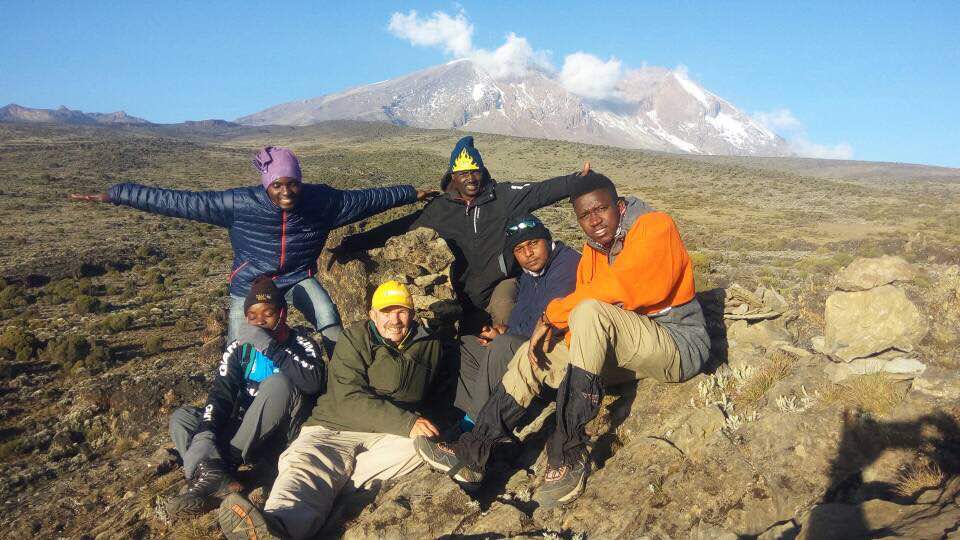 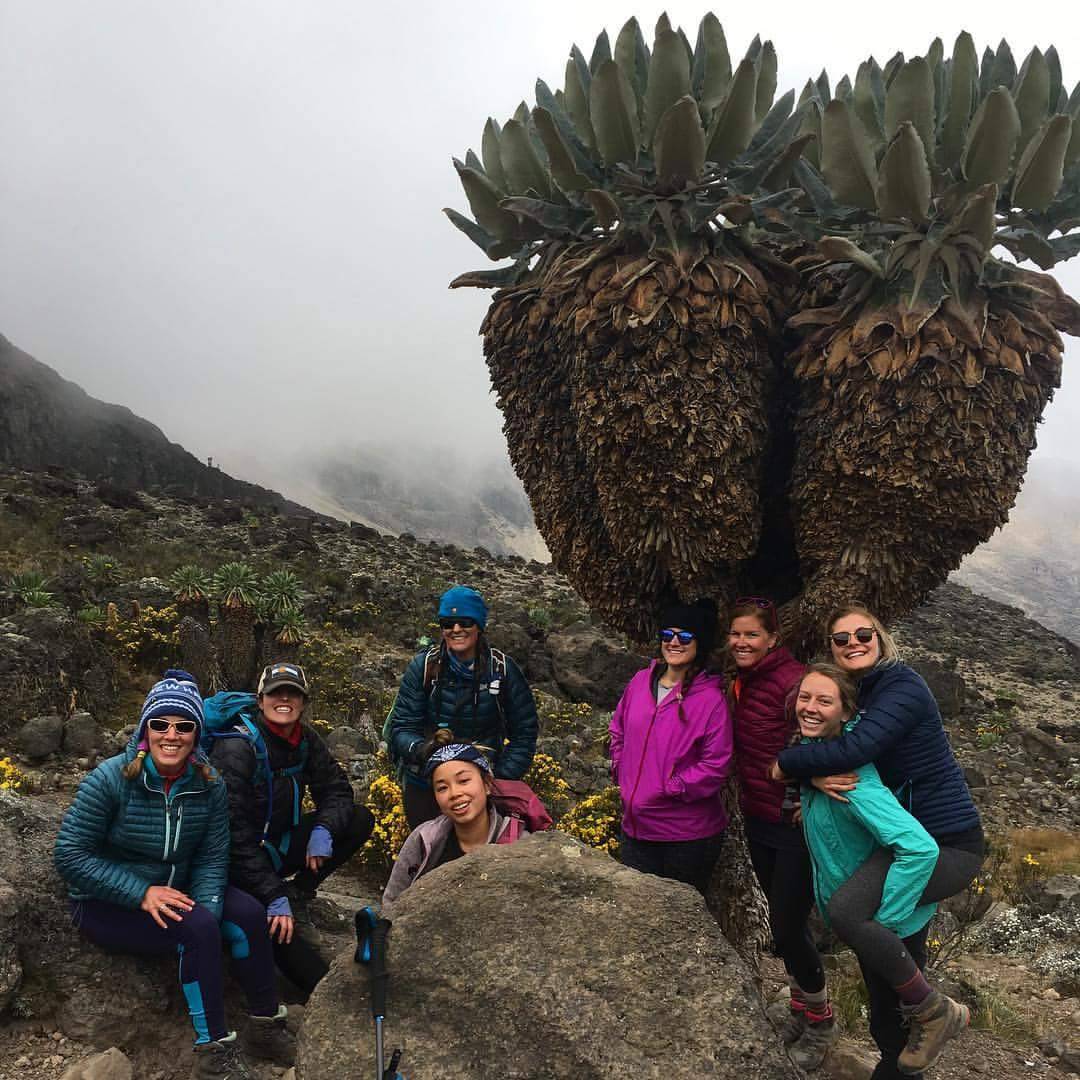 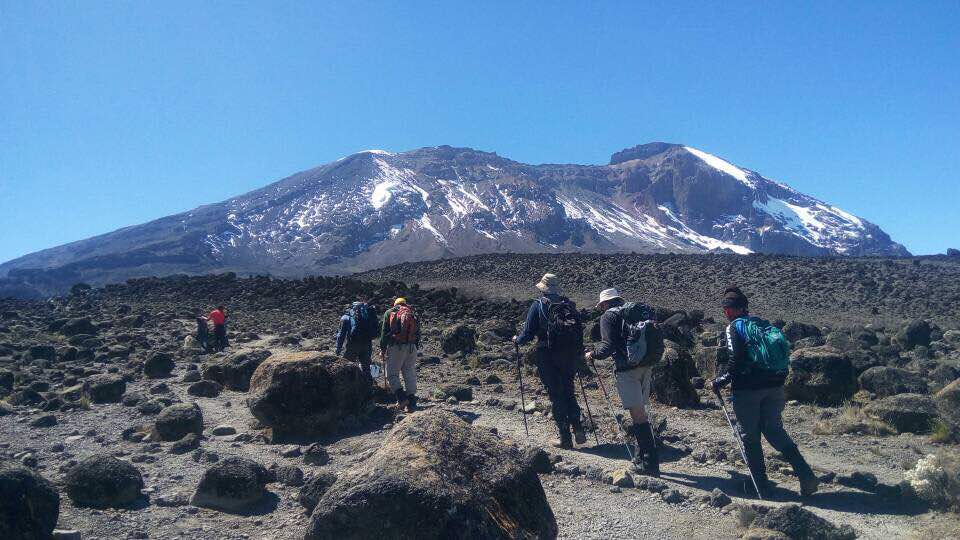 